Протокол № 5районного  конкурса социального плаката,пропагандирующего чтение«Читать не вредно, вредно не читать»Дата проведения:   17 октября 2016 годаМесто проведения: СП  «Дом детского творчества»  ГБОУ СОШ №1 «ОЦ» с. Большая Глушица Члены комиссии:Иванова Татьяна Васильевна -главный специалист отдела развития  образования Южного управления министерства образования и науки Самарской области      2. Швецова Анна Владимировна – преподаватель Государственного казенного учреждения  Самарской области «Большеглушицкий реабилитационный центр для детей и подростков с ограниченными возможностями»3.Колдов Анатолий Александрович – художник МЦК с. Большая Глушица.Председатель комиссии: Иванова Татьяна Васильевна -главный специалист отдела развития  образования Южного управления министерства образования и науки Самарской областиЧебарёва Анна – 13 лет, ГБОУ ООШ с.Мокша, рук. Л.А.КаргаеваИсраилова Камолла – 13 лет, СП «Дом детского творчества» ГБОУ СОШ №1 «ОЦ» с.Большая Глушица , рук. Л.А.Каргаева 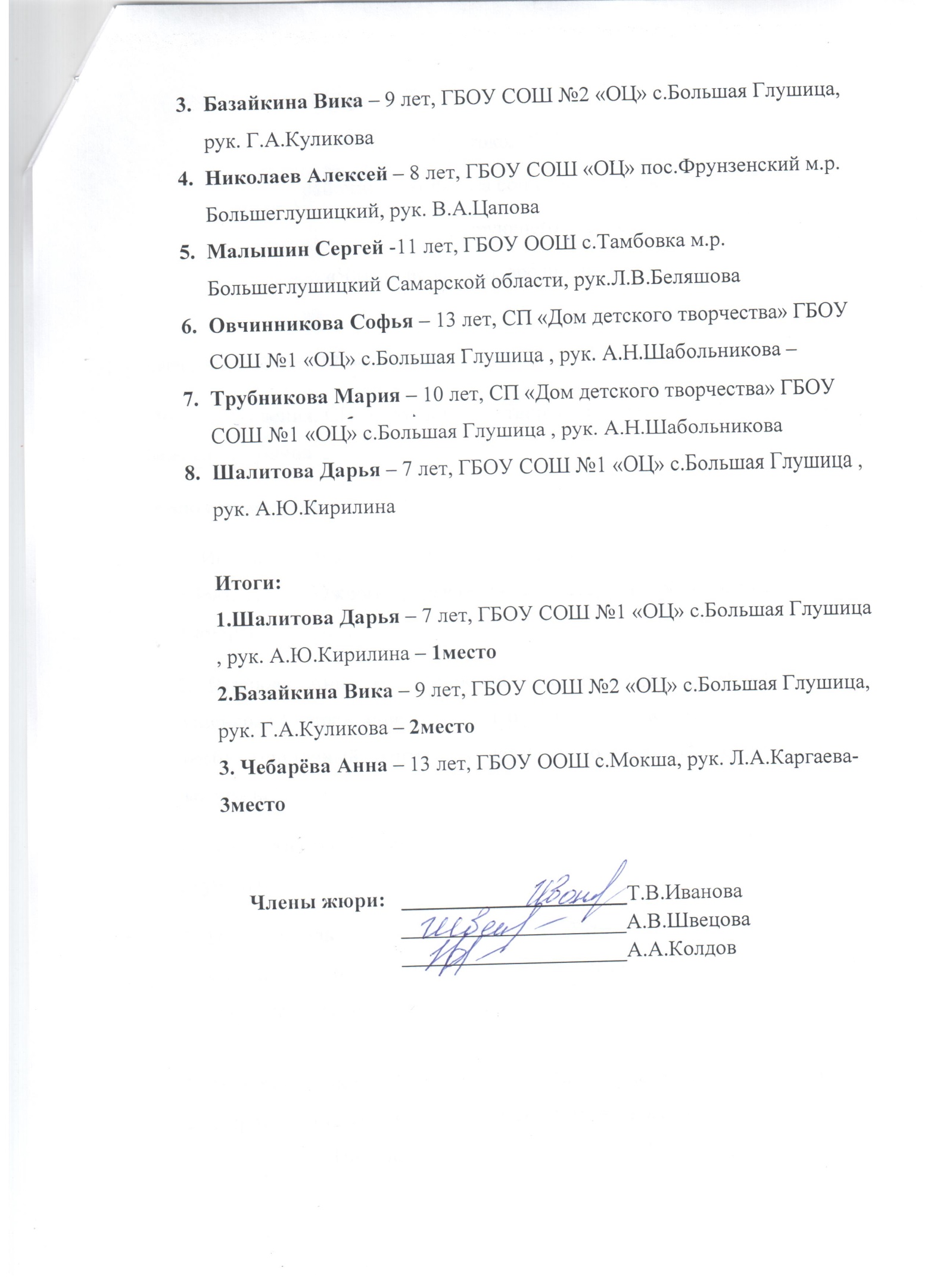 